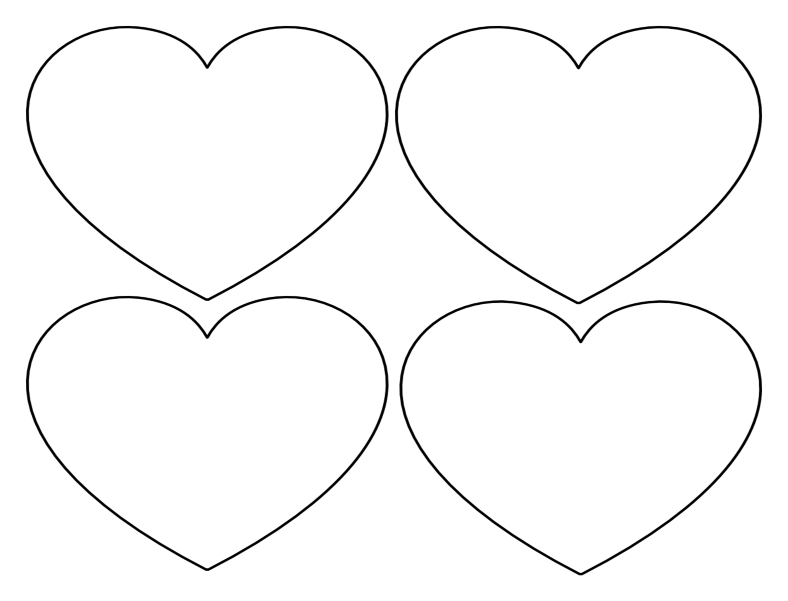 What do you already do around reducing plastics?  Do you have any tips you could pass on?  Why not fill in a post-it note and stick it below here:What do you already do around treasuring water?  Do you have any tips you could pass on?  Why not fill in a post-it note and stick it below here:What do you already do when you pray for our broken world?  Do you have any tips you could pass on?  Why not fill in a post-it note and stick it below here:Sow what?Before leaving this reflection space, take time to think:  What has struck you?  Why not tell God about it and then listen to see if God shows you what new seed you might ‘plant’.  Use a green heart to write down anything you need to rememberCan you memorise the mustard seed parable and remember the actions as you recite it?  The Parable of the Mustard Seed (Open a book with hands)30 … Jesus (touch palms with forefinger) said, “What shall we say the kingdom of God is like (arms held out like a shrug), or what parable shall we use to describe it (arms held out like a shrug)? 31 It is like a mustard seed (pinch an imaginary seed up and put into the palm of hand), which is the smallest of all seeds on earth (look closely at the palm of hand). 32 Yet when planted (pinch seed from palm of hand, dig a hole, blow seed into hole, cover it over), it grows (push hands together and  meander upwards)  and becomes the largest of all garden plants, with such big branches (unclasp hands and stretch arms wide)  that the birds (use on arm to be a bird with hand  looking like a beak , sitting behind the other arm as the branch)  can perch in its shade (hands behind head).”1) Song suggestions   Faith as small as a mustard seed (I can lead actions) https://youtu.be/2DVD4v56-zQ				Fear not for i have redeemed you https://youtu.be/MDNlFzcqing				Phil Whickam The Battle Belongs to the Lord https://youtu.be/ZAMNbvIal0c				Sing (Could have this as a background song) https://www.youtube.com/watch?v=O7fa_SNipwk  				God of Justice Is this the Tim Hughes song you meant?  Not sure how easy it is to sing? https://youtu.be/Ervz11HibSkThere are more songs here than we would formally sing, but can use some as background when we go off to our stations?  You may have some more suggestions…2) Introducing the theme:  Today we are going to spend some time to listen to God’s plan for us, We are going to think about what our part might be in caring for the gift of His beautiful world.  Jesus encouraged us to take part in his plans, and it begins like this - With a tiny seed.  Imagine you are holding a seed in your hand.  It is tiny.  Imagine what it might grow into.  Now imagine you are planting this into the soil, deep into the ground.  It goes into the dark, cold soil.  I wonder what it is like to cover it over, to lose it?  In time it will grow.  I wonder what good things might grow from this seed.  During the service we are going to spend time thinking about what are seeds of care for our world might look like - a new seed of something you haven’t done before. 3) The reading:The Parable of the Mustard Seed (open book with hands)30 … Jesus (touch palms with forefinger)  said, “What shall we say the kingdom of God is like (arms held out like a shrug), or what parable shall we use to describe it (arms held out like a shrug)? 31 It is like a mustard seed (pinch an imaginary sed up and put into the palm of hand), which is the smallest of all seeds on earth (look closely at the palm of hand). 32 Yet when planted (pinch seed from palm of hand, dig a hole, blow seed into hole, cover it over), it grows (push hands together and  meander upwards)  and becomes the largest of all garden plants, with such big branches (unclasp hands and stretch arms wide)  that the birds (use on arm to be a bird with hand  looking like a beak , sitting behind the other arm as the branch)  can perch in its shade (hands behind head).”4) Plastic bottle station	* Poster with question ‘What do you do already do? Pens and post it notes	* Poster to encourage time to reflect, green hearts and pens	* A selection of plastic bottles/plastics	* Products from Fair-trade shop that use recyclable plastic, shampoo that is in a bar etc	* Some good news stories from Tearfund  where plastic has been used to bring restoration	* Poster with ideas for ‘What might you do in response?  This might be your seed…’ (Give some examples:  Hair shampoo in a bar/soap in a bar; thank you to recycling bin men/women; find 5 alternative ways  to avoid plastics in weekly shop; commit to drinking water from a recycling cup	* Have the parable of the mustard seed written out on a poster as above, and have challenge ‘Can you memorise this parable and remember the actions?5)  Shower station	* Poster with question ‘What do you do already do? Pens and post it notes	* Poster to encourage time to reflect, green hearts and pens	* Towels, shampoo, bath mat, washing up bowl, jug, rubber ducks, watering can, drinking glasses, bar of soap	* Some questions:  With answers on otherside - e.g. Average water used per person in UK;  Average water used in a shower;  Where our local tap water comes from;  Who cleans it,  Where it goes,  How this connects to global warming and who it is 		impacting	* Poster with ideas for ‘What might you do in response?  This might be your seed  (Include examples for keeping clean but using less water/energy)	* Have the parable of the mustard seed written out on a poster as above, and have challenge ‘Can you memorise this parable and remember the actions?6)	Praying for the world station	* Poster with question ‘What do you do already do? Pens and post it notes	* Poster to encourage time to reflect, green hearts and pens	* Map of the world, pictures and a photocopied Tearfund journal prayer page to prompt prayer from around the world,	* Cushions to sit on around the poster (in box from back of church)	* Explanation poster:  Take time to pray for the world:  You could use the prayer journal, choose a place in the world that is suffering, give thanks for God’s provision for you, Could write a prayer, say one out aloud, or write down one on your heart	* Explanation poster that All Saints has given some £ to Tearfund that will address some of this	* Poster with ideas for ‘What might you do to pray for the world?  (Examples:  Use the TEarfund Journal, Pray for rain in drought areas through the prompt of when turn on a tap, sign up for Tearfund campaign	* Have the parable of the mustard seed written out on a poster as above, and have challenge ‘Can you memorise this parable and remember the actions?7) 	Prayers with children:  Call children and ask them things they are already doing, something they are concerned about 	and what about the created world they are thankful for.  Ask them how we might share this with God - Perhaps they might offer to pray, if not I will suggest we each quietly share with God what we would like to pray, then we will wait a few seconds to see if there is something God wants to say to us in response.8)	 Challenge at the end of the service:  Have you found a seed that you are going to plant that is new?  Tell God about it.  Again, wait and hear what He has to say.  Could share?  9)  	Need roaming microphones